KASAULI INTERNATIONAL PUBLIC SCHOOL, SANWARA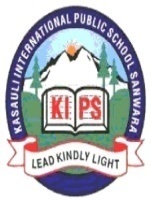                        Holidays Home-Work 2021                                         CLASS - V  SUBJECTS                      HOMEWORK ASSIGNMENTSSUBJECTTEACHERHINDIप्रतिदिन एक पृष्ठ सुलेख लिखो। (20)किन्हीं पाँच विषयों पर पाँच अनुच्छेद और पाँच पत्र लिखो।सभी मात्राओं का प्रयोग  कर पाँच पाँच शब्द बनाएकिन्हीं दस फलों के नाम लिखें Iमहीनों के नाम लिखेंअ से ज्ञ( वर्णमाला  ) लिखें1 से 100 तक गिनती हिंदी में याद करेंDipika ThaparENGLISHWrite one page of cursive writing daily. Read daily some interesting story books whatever is available and chapters of your English Literature.Write and learn any twenty opposite words with Hindi meaning. Write   and learn any twenty number names with Hindi meaning.Write and learn any twenty noun gender with Hindi meaning.Write any three story of your choice.Write any five applications. Write paragraphs on My School, My Best Friend and My Mother. RanjanaMATHSWrite and learn tables 1- 20  Practice addition, subtraction, multiply and division 5 questions of decimals daily.Practice addition, subtraction, multiply and division 5 questions of fractions daily.Dipika ThaparSCIENCEWrite fruits name, flowers name, vegetables name and mode of transportation name wild and domestic animals,. Draw water cycle, food chain, and parts of seeds, parts of plants and color it. Write daily five scientific words from newspaper daily with meaning. Learn and write classification of animals.Amrita SainiSOCIAL SCIENCEWrite and learn the States and capitals of India.Write and learn the Union Territories and their capitals.Write and learn the national Symbols of India.Write and learn the Continents and Oceans of world. Write the name of different means of transport.Rajni